Kwitną drzewa i krzewy:Porozmawiajcie o tym jakie drzewa i krzewy kwitną wiosną? Wyjrzyjcie przez okno, może na twoim podwórku coś już kwitnie, czy wiesz jaki to krzew? Może znajdziecie ich zdjęcia w Internecie?Opowieść ruchowa  ,,Na spacerze w parku”. Rodzic opowiada o spacerze po parku i o tym, co można zobaczyć w nim wczesną wiosną, np.: topniejący śnieg, rosnące przebiśniegi i krokusy, pojawiające się na gałęziach drzew bazie i pąki, rozwijające się liście, pękający lód na stawie, lecącego bociana, słonko za chmurką, ptaki siedzące na gałęziach, śpiewającego w górze skowronka. Dziecko wykonuje swobodne improwizacje ruchowe do opowiadania. Co pewien czas rodzic przerywa opowiadanie , a Wtedy dziecko siadają na ławce w parku i odpoczywa.Doświadczenie:Przygotujcie: miskę z wodą, kartkę, kredki, mazaki, nożyczki1.Namaluj kwiatka i pokoloruj go2. Wytnij3. Zegnij płatki kwiatka do środka4. Ułóż kwiatka na powierzchni wody w misce i poczekaj aż rozkwitnie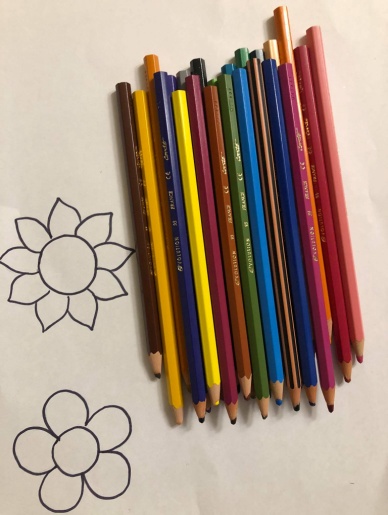 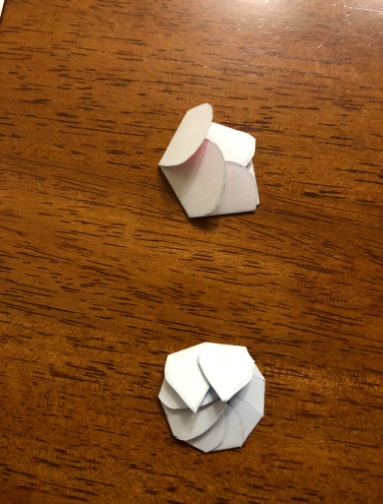 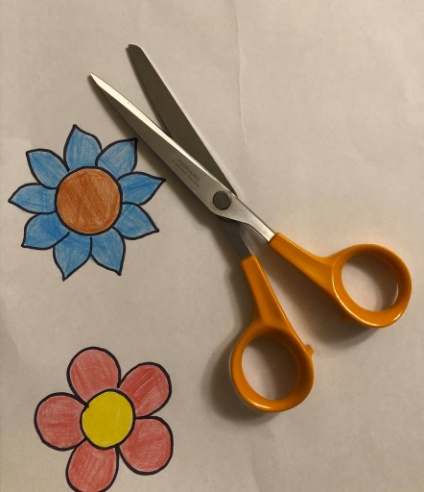 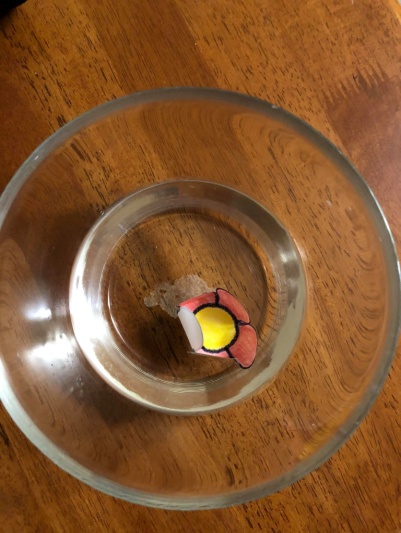 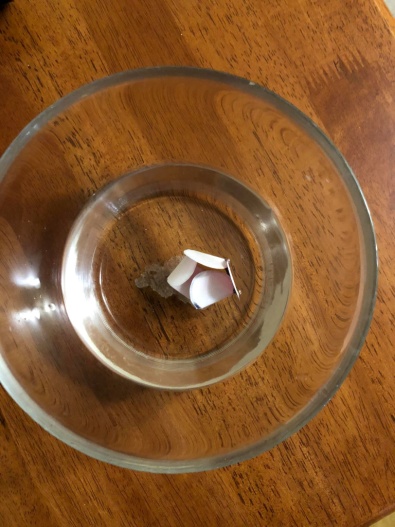 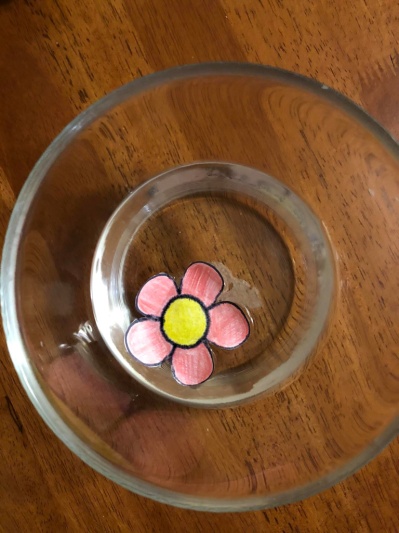 